Air! SVT! TAWS-B! WAAS! ADS-B Out! 2009 Cessna 350 G1000, GFC700N1112L Ser#4210171345 Total Time Since New420 Since Six New Continental Factory Cylinder KitsAvionics:Fully Integrated Garmin G1000 Glass PanelGarmin GFC700 AutopilotGarmin Audio Panel with Marker BeaconDual Garmin Nav/Com/GPSGarmin GTX335R Transponder with ADS-B OutTAS-600 Active TrafficGarmin Terrain Awareness SystemGarmin Satellite Weather Data LinkSatellite Radio Entertainment SystemFour Place IntercomWAASAdditional Equipment:Air ConditioningSynthetic Vision TechnologyTAWS-BInflatable Door SealsSpeed BrakesFactory Tinted WindowsElectric TrimFully Articulating Front SeatsOregon Aero Safety SeatsInertia-Reel Shoulder HarnessRosen Sun VisorsExterior:Overall White with Blue and Gold StripesInterior:Tan Leather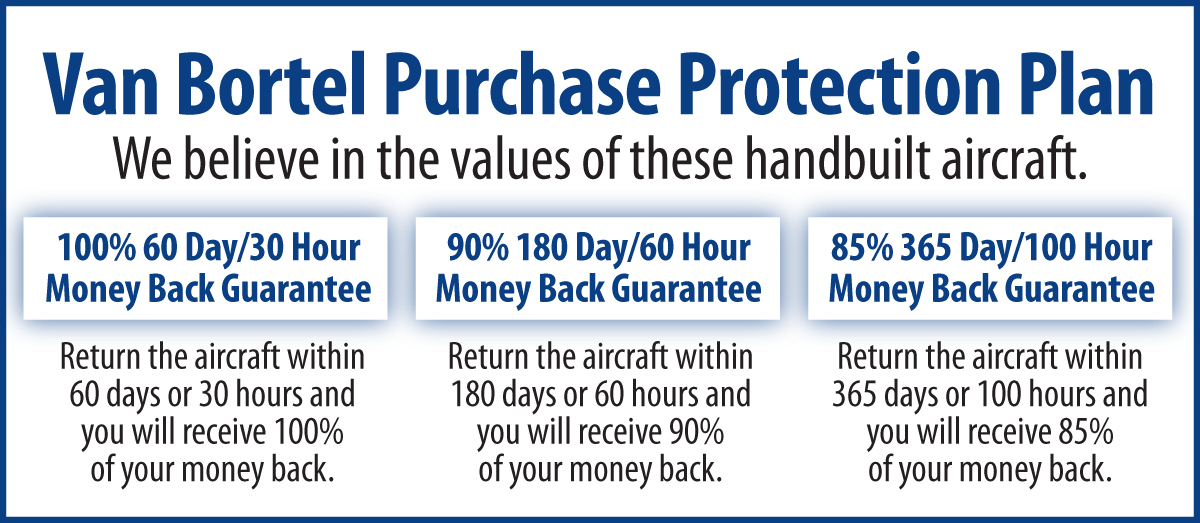 We fly the aircraft to your ramp for inspection by you and your mechanic at no cost or obligation to you.All Specifications Subject To Verification Upon InspectionTrades Welcome  •  No Damage History  •  Always Hangared  •  No Corrosion